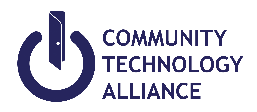 Santa Cruz County HMIS YHDP Intake- ChildThis form is designed to be completed by a service provider while interviewing a client.A separate Standard Intake form should be completed for each member of the household.I, (Adult client or Head of Household) certify that the information I have provided here is true/correct to the best of my knowledge.Household Information   Is client:    ChildHousehold Information   Is client:    ChildHousehold Information   Is client:    ChildHousehold Information   Is client:    ChildHousehold Information   Is client:    ChildIf Checked Child
Name Of HoH
First Name:
First Name:
Last Name:
Last Name:If you are in a household, what is your relationship to the HoH?HusbandWife
Daughter
SonFather MotherSisterBrotherRoommateGrandchildHusbandWife
Daughter
SonFather MotherSisterBrotherRoommateGrandchildAuntUncleNieceNephewGrandparentSignificant OtherDomestic PartnerOther
StepdaughterStepsonAuntUncleNieceNephewGrandparentSignificant OtherDomestic PartnerOther
StepdaughterStepsonClient Profile Client Profile Client Profile Client Profile Social Security NumberFirst NameMiddleMiddleLast NameAlias(es) (Separated by commas)Quality of Name Full Name Reported
 Partial, Street Name, or Code
Name Reported Client Doesn’t Know
 Client Refused Client Doesn’t Know
 Client Refused
Disabling Condition
 Yes 
 No Client Doesn’t Know
 Client Refused Client Doesn’t Know
 Client Refused Client Doesn’t Know
 Client RefusedPrimary Phone NumberClient Demographics  Client Demographics  Client Demographics  Date of Birth	/	/	Gender Female 
 Male  Trans Female (MTF or Male to Female) Trans Male (FTM or Female to Male)Gender Non-Conforming (i.e. not exclusively male or female) Client Doesn’t Know  Client RefusedEthnicity Non-Hispanic/Non-Latino Hispanic/Latino Client Doesn’t Know  Client RefusedRaceAmerican Indian or Alaska NativeAsian                   Black or African American  Native Hawaiian or
 Other Pacific Islander White Client Doesn’t Know  Client RefusedPrior Living SituationPrior Living SituationPrior Living SituationPrior Living SituationPrior Living SituationPrior Street Address Prior CityPrior StatePrior Zip CodePrior Address Data QualityFull Address Reported
Incomplete or Estimated Address ReportedFull Address Reported
Incomplete or Estimated Address Reported Client Doesn’t Know
 Client Refused Client Doesn’t Know
 Client RefusedDisabling Conditions and Barriers/Domestic ViolenceDisabling Conditions and Barriers/Domestic ViolenceDisabling Conditions and Barriers/Domestic ViolenceDoes the client have a disabling condition? Yes
 No Client Doesn’t Know 
 Client RefusedIf Yes, please complete the following for each disability typeIf Yes, please complete the following for each disability typeIf Yes, please complete the following for each disability typePhysical Disability
 Yes	 No
 Client Doesn’t Know
 Client RefusedCondition Long Term?

If Yes, If the problem is expected to be of long-continued and indefinite duration and substantially impedes a client’s ability to live independently.

 Yes	 No
 Client Doesn’t Know
 Client RefusedDevelopmental Disability Yes	 No
 Client Doesn’t Know
 Client Refused Yes	 No
 Client Doesn’t Know
 Client RefusedChronic Health Condition
 Yes	 No
 Client Doesn’t Know
 Client RefusedCondition Long Term?

If Yes, If the problem is expected to be of long-continued and indefinite duration and substantially impedes a client’s ability to live independently. Yes	 No
 Client Doesn’t Know
 Client RefusedHIV - AIDS
 Yes	 No
 Client Doesn’t Know
 Client RefusedMental Health Problem
 Yes	 No
 Client Doesn’t Know
 Client Refused
Condition Long Term?

If Yes, If the problem is expected to be of long-continued and indefinite duration and substantially impedes a client’s ability to live independently. Yes	 No
 Client Doesn’t Know
 Client RefusedSubstance Abuse Problem
 No	
 Alcohol Abuse
 Drug Abuse
 Both Alcohol & Drug Abuse
 Client Doesn’t Know
 Client RefusedCondition Long Term?

If the problem is expected to be of long-continued and indefinite duration and substantially impedes a client’s ability to live independently.
 Yes	 No
 Client Doesn’t Know
 Client RefusedDomestic Violence Victim/Survivor
 Yes	 No
 Client Doesn’t Know
 Client RefusedLast Occurrence

How long ago did the person have the most recent experience? Within the past three months	
 Three to six months ago (excluding six months exactly)
 Six months to one year ago (excluding one year exactly)
 One year ago or more
 Client Doesn’t Know
 Client RefusedAre You Currently Fleeing?Are you currently fleeing domestic violence? Yes	 No
 Client Doesn’t Know
 Client RefusedHealth InsuranceHealth InsuranceCovered by health insurance?Yes	No      Client doesn’t know   Client refused Medicaid Medicare State Children’s Health Insurance Program Veteran’s Administration (VA) Medical Services Employer-Provided Health Insurance Health Insurance Obtained Through COBRA
 Private Pay Health Insurance
 State Health Insurance for Adults Indian Health Services Program Other Health InsuranceIf Other Specify: _______________________________  YHDP Specific InformationYHDP Specific InformationYHDP Specific InformationSexual Orientation Heterosexual
Gay 
Lesbian 
Bisexual
Questioning / Unsure Other 
If Other Specify:
______________________
 Client Doesn’t Know  Client RefusedSchool Status Attending school regularly Attending school irregularly Graduated from high school
 Obtained GED Suspended
 Expelled
Questioning / Unsure
 Client Doesn’t Know  Client RefusedGeneral Health Excellent Very good Good Fair Poor Client Doesn’t Know  Client RefusedMental Health Excellent Very good Good Fair Poor Client Doesn’t Know  Client RefusedPregnancy Status (For female applicants) Yes
 No	
 Client Doesn’t Know
 Client RefusedIf Yes
Due Date:

______/_______/___________Formerly a Ward of Child Welfare or Foster Care Agency
 Yes
 No	
 Client Doesn’t Know
 Client RefusedIf Yes:
Number of Years
 Less than one year
 1 to 2 years
 3 to 5 or more yearsIf less than one year:
Number of Months (1-11)

__________Formerly a Ward of the Juvenile Justice System
 Yes
 No	
 Client Doesn’t Know
 Client RefusedIf Yes:
Number of Years
 Less than one year
 1 to 2 years
 3 to 5 or more yearsIf less than one year:
Number of Months (1-11)

__________Print Name of ClientSignature of ClientDatePrint Name of Intake WorkerSignature of Intake WorkerDate